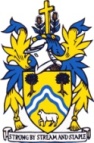 MINUTES OF WOTTON-UNDER-EDGE TOWN COUNCILPLANNING COMMITTEE HELD ON 25th April 2022, 7.00PM in the Coombe Suite at the Civic CentrePRESENT: Cllrs: M Tucker (Vice Chairman), J Cordwell, D Thomas, T Luker, P Barton, J Lewis, T Creese.In attendance: Town Clerk A Durn, Administrator D Hyam.                     Members of the Public: NoneP.6154	Apologies for absence. Cllrs R Claydon, N Pinnegar, J Turner, L Taylor.P.6155	Declarations of Interest & Dispensations. NoneP.6156	Public Forum. NoneP.6157	Chairman’s Report. None.P.6158	Minutes of March Meeting To approve Minutes of the Planning Committee Meeting held on 28th March 2022. It was RESOLVED to approve the Minutes of the meeting of the Planning Committee held on 28th March 2022 as a true and fair view. P.6159	Use of Chipping Green for “Ride over the Edge” cycle event by the Lions on 31st July. It was RESOLVED to allow the Lions to use the Chipping Green with the caveat that any damage caused was made good following the event.P.6160	SDC Planning Decisions Notice of the following decisions was received: The following Planning decisions were Noted:S.21/0370/TCA 3 The Chipping. T9,10,11 Cotoneaster – Fell & replace with screening hedge. No Objection to this application with 2 Informatives.S.22/0043/VAR 16 Wortley Terrace. Variation of Condition 3 (Materials) of S.19/2649/HHOLD. Application Permitted with 1 Condition.S.22/0368/LBC Flat 1 Rear of 12 Long Street. Replacement windows and install Air Source Heat Pump. Application Permitted with 2 Conditions.P.6161	 New ApplicationsThe following planning applications were reviewed.S.22/0655/LBC The Briars, Coombe Lane. Alterations to form porch area internally and by re-opening historic doorway. Alterations to rear extension and garage building. It was RESOLVED to support this application.S.22/0628/HHOLD The Briars, Coombe Lane. Alterations to form porch area internally and by re-opening historic doorway. Alterations to rear extension and garage building. It was RESOLVED to support this application.S.22/0669/LBC 3 Orchard Street. Replace existing single storey rear extensions with 2 storey extension. Reconstruction of one existing chimney and re-roofing of whole property. It was RESOLVED to support this application.S.22/0658/HHOLD 3 Orchard Street. Replace existing single storey rear extensions with 2 storey extension. Reconstruction of one existing chimney and re-roofing of whole property. It was RESOLVED to object to this application on the following grounds: This proposed development would see an increase in bedrooms from 3 to 4. There is no parking provision at the property for 2 cars as set out in EI12 (para 5.67 of the SDLP that refers specifically to Wotton) and policy HC8/3 of the Local Plan. In addition, there is very limited street parking in the area.S.22/0679/HHOLD Coombe Vale, Coombe. Removal of chimney & installation of flue. It was RESOLVED to support this application.S.22/0689/LBC 6 Long Street. Renovation of master bedroom to provide an en-suite bathroom, including removal of existing wall, replacement of existing roof windows, addition of new roof window to new en-suite bathroom. It was RESOLVED to support this application.S.22/0805/FUL Renishaw PLC Old Town. Installation of 796 solar panels on pitched metal sheeted factory roof. It was proposed to support this application but not seconded. A counter proposal of support was made with the addition of the following comment: If the Planning Authority is minded to permit this application, it must satisfy itself that the proposed solar panels do not have a detrimental impact on the surrounding buildings and setting in the conservation area. This counter proposal was then agreed. It was then RESOLVED to support this application with the counter proposal comment: If the Planning Authority is minded to permit this application, it must satisfy itself that the proposed solar panels do not have a detrimental impact on the surrounding buildings and setting in the conservation area. S.22/0756/HHOLD 4 Berkeley Close, Old Town. Erection of single storey rear extension and garden room. It was RESOLVED to support this application.	P.6162 EXEMPT ITEMS: Prior to consideration of the following agenda items, councillors are invited to pass the following resolution: Pursuant to the provisions of the Public Bodies (admissions to Meetings) Act 1960 (as extended by S100 of the Local Government Act 1972), the Press and Public be excluded from the meeting for the following items of business on the grounds that its consideration would involve the disclosure of exempt informationIt was RESOLVED to exclude the Press and public.P.6163	Report Symn Lane Development. It was reported that the Town Council is waiting for Gloucestershire County Council to give an update to confirm the details of the EV Chargers project and funding opportunities. The Energy Trust grant pre-application to fund EV chargers for the Symn Lane car park had been submitted but the scheme was oversubscribed. The Trust had sent the forms for the Town Council to reapply for the 2022/23 grant. It was confirmed that the solicitors representing the Town Council and the developers of the car park were now in contact with each other regarding the transfer.It was RESOLVED to exit the confidential session.This completed the business of the Town Council at 7.45pmSigned………………………………………………………Dated: ……………………………..Chairman  